第三临床医学院2020年硕士研究生调剂安排各位调剂考生：    我学院调剂考生的复试工作在2020.5.25—5.29日进行，具体各专业分组面试安排尚未确定，请收到复试通知的调剂考生按姓名+专业实名制加入学院调剂钉钉群，以便后续通知。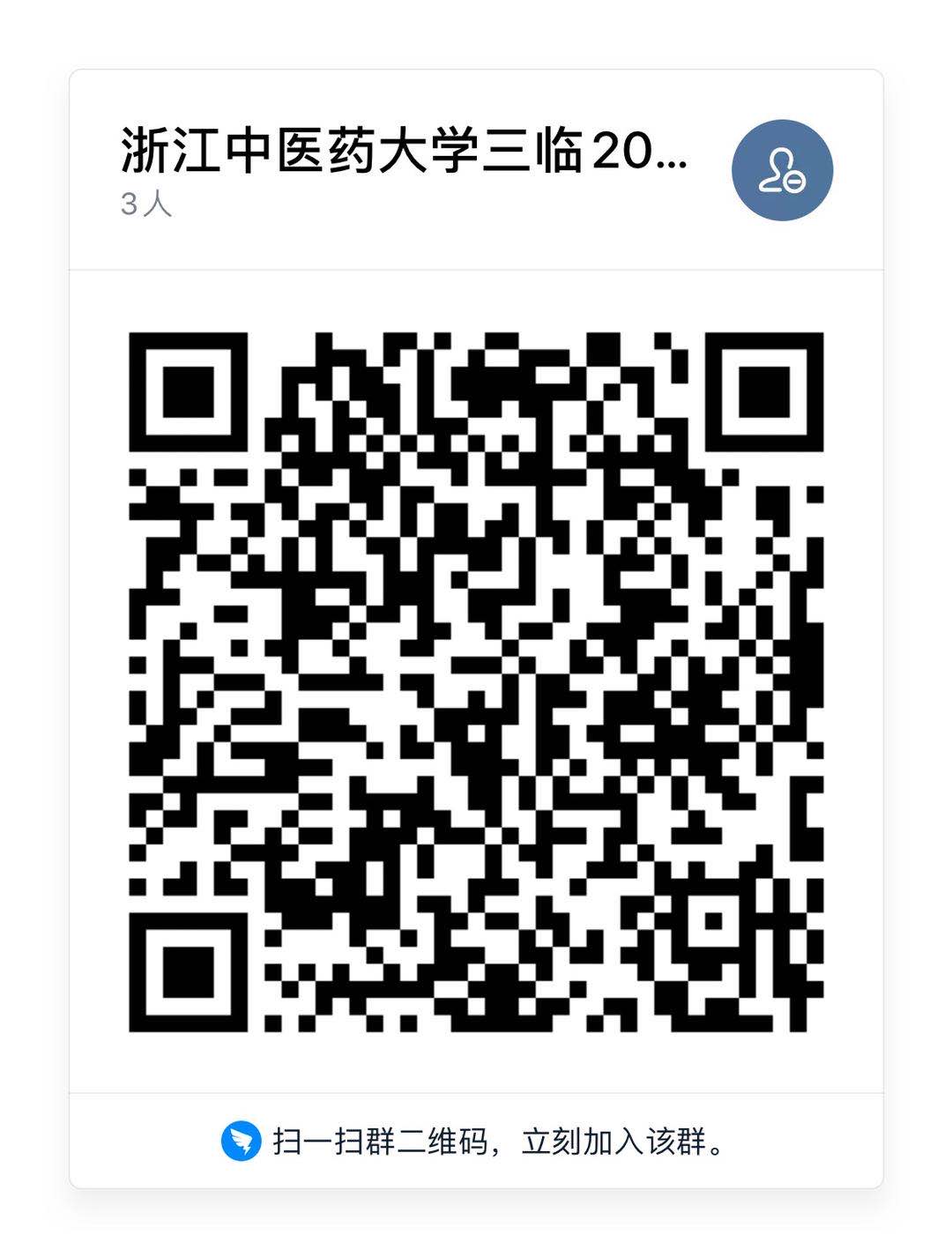 